Kampeertarieven 
2022Tarieven PER NACHTInclusief:2 personen Toeristenbelasting p.p. Kampeermiddel Een bijzettentje (max. )5 kWh elektra met 10 Ampère stroomVuilwaterafvoer en waterkraan Exclusief:Reserveringskosten € 8,75Kinderen t/m 2 jaar gratis. Meerverbruik elektra per kWh € 0,55 Aankomst na 14.00 uur en vertrek vóór 12.00 uur. De toeristische plaatsen op het Hessumseveld & Vilsterseveld zijn autovrij. 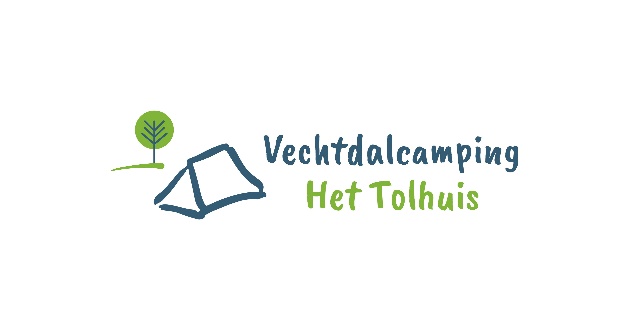 ComfortplaatsFiets- en wandelkampeerdersLaagseizoen 01 april – 25 mei06 juni – 09 juli28 aug. – 30 septemberHoogseizoen25 mei – 06 juni09 juli  – 28 augustusLaagseizoen
Actiekaarten zijn excl. toeristenbelasting€ 27,50€ 27,50€ 27,50€ 35,-€ 35,-€ 18,00€ 15,00€ 15,00€ 15,00€ 15,00€ 15,00Overige tarieven Vertrek na 12:00 uurPer plaats€	  5,00            €	  4,50	  €	  4,00€	  7,50€	  3,00€	  2,00 Extra personenIncl. toeristenbelasting€	  5,00            €	  4,50	  €	  4,00€	  7,50€	  3,00€	  2,00 Grote bijzettentMaximaal 6 m² (na overleg)€	  5,00            €	  4,50	  €	  4,00€	  7,50€	  3,00€	  2,00 OnbewoondMet elektra€	  5,00            €	  4,50	  €	  4,00€	  7,50€	  3,00€	  2,00 HondAangelijnd per nacht €	  5,00            €	  4,50	  €	  4,00€	  7,50€	  3,00€	  2,00 Bezoekers
WifiTussen 9.00 en 22.00
Gratis in horeca & schatertheater. Tevens op kampeervelden 1 uur per dag per toestel gratis. Overige tarieven zijn op te vragen.€	  5,00            €	  4,50	  €	  4,00€	  7,50€	  3,00€	  2,00 